生物试卷答案及评分参考选择题（共50分，每小题1分）1-5：BDABA       6-10：ACCCB      11-15：DBCCA     16-20：DBBDA    21-25：DBDCB26-30：CCBDB     31-35：CCDCB     36-40：CBDDB     41-45：DCACB     46-50：DBBDB第II卷（非机读卷    共50分）一、（共20）1．共5分，每空1分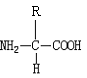 （1）C、H、O、N；     （2）5；脱水缩合；肽键2．共5分，每空1分（1）蛋白质；细胞核                （2）内质网；高尔基体；线粒体3．共5分，每空1分（1）A、C、D；睾丸               （2）两；2：1            （3）44．共5分，每空1分（1）囊状结构薄膜；氧气、[H]、ATP（2）固定；上升；上升二、（共30分）5．共5分，每空1分（1）葡萄糖；乙醇（酒精）（2）出芽生殖；酵母菌种群数量增加；酵母菌细胞代谢旺盛6．共5分，每空1分（1）80-120           （2）胰岛素；肝        （3）胰高血糖素       （4）拮抗7．共5分，每空1分（1）转录；细胞核     （2）密码子     （3）tRNA（转移RNA）；识别并运载氨基酸8．共5分，每空1分（1）雄蕊；人工传粉           （2）3/8；9         （3）绿色皱粒9．共10分，每空1分（1）蜜腺；蛋白               （2）光合；生产者；消费者（3）捕食；两个以上           （4）缺氮；自然选择        （5）竞争